BABY’S EN BOEKEN: EEN GOEDE START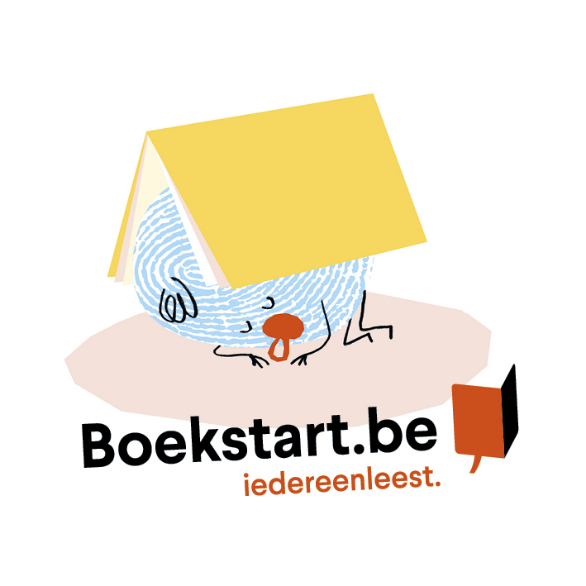 Voorlezen met een baby of een peuter is meer dan lezen alleen. Ontdek samen met je baby hoeveel plezier je aan boeken kan beleven. Voorlezen is een gezellig moment! We nemen je graag mee in hoe je dat concreet aanpakt per leeftijdsfase van baby of peuter! Wanneer? Maandag 12/0613u -15uWanneer?Maandag 6/0213u -15uWaar?
Bibliotheek Meerhout
Gasthuisstraat 29
2450 MeerhoutWaar?Huis van het Kind Brigandshof 32440 Geel